ХОЛОДНОЕ СЕРДЦЕ
СЦЕНА 1.
Ранее утро. Дворец спит. На кухне таинство приготовления завтрака. Кухарка с поварятами колдует над блюдами.

Кухарка:

Зарумянились ватрушки,
Круассанов завитушки,
Два чизкейка и омлет,
Запеканка и суфле.
Так, теперь украсим блюда.
Рисовать помадкой буду.
Анне – розочки, сердечки,
Озорные человечки.
Всё, что солнышком согрето –
Анна обожает лето.
А для Эльзы пудрой нежной,
Я создам пейзажик снежный,
Эльза – странный человек
Эльза обожает снег.

Старший поваренок:

Вот так чудо! Вот так диво!
Как всё вкусно и красиво!
Я глядел бы и глядел,
Но с утра так много дел!
Вы закончили процесс?
Нам пора будить принцесс!

Поварята выстаиваются друг за другом. Каждый несет одно блюдо и поют:
Снеговик:

Тук-тук, просыпайтесь, нежные
Ваши высочества снежные!
Пора улыбнуться новому дню.
И оценить меню.

Проходит мимо поварят и с явным удовольствием разглядывает кулинарные шедевры, и в один даже тыкает носом-морковкой.

Поваренок 1:

Таланты Ваши нарасхват,
Но нос, похоже, длинноват!
И где Вы были – видно всем.
Испачкал нос-морковку крем.

Снеговик:Ммм! Крем! Выходит мне везёт!Мой нос сейчас – морковный торт.Принцесса Анна:

Ой! С добрым утром, господа!
Спит Эльза? Разбужу тогда!

Обнимает снеговика, облизывает крем, бежит к сестре, забирается в постель.

Сестрёнка, милая, проснись!
Уже кипит и ждёт нас жизнь!
Пришёл чудесный новый день.
И завтрак – просто объеде…

Эльза:
Мне снился сон. Всё белым было…
А что мы делали... Забыла.
Привет, любимая сестра!
Похоже, завтракать пора.
Чего лежим? Встаём скорей!
Вон, умывальник у дверей!

Умывальник:

Высочества! Скорей, сюда!
Здесь ждёт вас тёплая вода!
И нежной пены облака,Мечтают таять на руках.Эльза умывается:

Вода журчит, вода хлопочет
Смывает отпечатки ночи.
Она сейчас поможет мне,
Забыть о странном белом сне.Анна:

А кто обрызгает меня,
Тот будет счастлив! Догоняй!

Брызгает Эльзу и пытается убежать...
Эльза черпает воду из Умывальника, кидает воду в сестру, но ей вслед летят снежинки...

Эльза:

Не может быть! Вот это да!
Замёрзла на лету вода!
Лишь вслед махнула я рукою
Не понимаю, что такое!

Снеговичок:

Погладь скорее по щеке.
Живёт мороз в твоей руке.

Эльза гладит снеговика.

Вот тут погладь, и тут, ну вот.
Готов тебе мурчать, как кот.
Подтаял с вами я слегкаА тут - морозная рука!
Анна:
Вот это новости с утра!
Да ты волшебница, Сестра!
Принцесса голубого льда.
Любила зиму ты всегда.
А вот теперь открылся дар!
И стала замерзать вода.

Снеговичок:
Всё! Подморожены бока.
И я повеселел слегка!
Умытые сияют лица.
Пора едою насладиться.
Эльза в задумчивости водит руками, как будто в танце. На них появляется тончайшая морозная накидка – вуаль.Эльза:Лишь взмах руки и стало вдруг,Морозно, холодно вокруг.Могу ли ледяной туман,Свернуть и положить в карман?Сворачивает, пытается убрать, подбегает Анна, хватает за край вуали.Анна:Дай поглядеть на красоту! Она похожа на фату.В такой пошла бы под венец,Эх, принц нашёлся б наконец.Анна надевает фату, начинает кружиться и замирает. Все бросаются к ней, трогают. Она не реагирует. Эльза снимает фату с сестры и убирает её. Анна растерянно хлопая глазами начинает двигаться.Эльза:Как быстро стал сбываться сон.Теперь мне стал понятен он.Анна:Мне что-то холодно, сестра.Похоже, завтракать пора.
Принцессы принимаются за еду.
Снеговик и поварята развлекают их песенкой и танцем.
Поварята  удаляются с ними убегает и Анна.
 
Эльза:

Как странно! Лишь взмахну рукой.
В душе вскипает непокой.
И ледяной поток летит
Всё заполняя на пути.
Кто я? Куда ведёт мой путь?
И дара моего в чем суть?
Пульсирует, болит вопрос,
Зачем я в мир несу мороз?
Создать могу так много бед!
Мне от меня спасенья нет.
А вдруг однажды поутру
Я заморожу и сестру...
Бежать! Закрыться от людей
Нет у меня других идей!

Снеговик:

Принцесса Эльза! Что за слезы?
Пощекочи меня морозом!
Мне как приятна и легка
Твоя волшебная рука!

Эльза:

Ах, милый мой, снеговичок!
Мне душу страх сейчас печёт.
Есть у меня волшебный дар,
А кажется, пришла беда.
С трудом держу потоки слёз.
Махну рукой - вокруг мороз.
Вокруг волшебный белый цвет.
Вот только счастья в этом нет.
 
Снеговик:

Я от восторга холодею
Есть гениальная идея!
Решение нашлось загадки!
Я принесу тебе перчатки!
Наденешь – спрячешь дар, поверь.
И запирать не надо дверь.Когда-нибудь настанет час,И всё изменится у нас.Дар будет благо приносить…Позволь на танец пригласить!

Танец снеговика и Эльзы, и песня:

Снеговик убегает, возвращается с красивыми перчатками и торжественно вручает их принцессе Эльзе.СЦЕНА ВТОРАЯ.Кухарка и поварята обсуждают последние новости и готовят обед.Старший поваренок:Я фрукты здесь поставлю слева…Хм… Эльза будет королева!Предстанет в золотой короне.И станет восседать на троне.Другой поваренок:Сидеть… Повелевать… Как странно.Сестра на трон… А как же Анна?Третий поварёнок:А Анна, в замке говорили,Мечтает, чтоб её любили.Чтоб встретился прекрасный принц.И взгляд поймал из-под ресниц…Чтоб с первого касанья рук,В принцессу он влюбился вдруг.Кухарка:Ну, разболтались не на шутку.А кто за вас ощиплет утку?За коронацией банкет.Столы у вас готовы? Нет!Тут дел ещё невпроворот.Час до открытия ворот!Принцесса Анна у зеркала:Час до открытия ворот…Не может принц мой быть урод.Я знаю, он хорош собой.Умён и храбр, если в бой.Еще романтик и поэт,И сможет спеть со мной куплет.И пусть он любит танцевать…И ручки нежно целовать…Ох… Я совсем ушла в мечты.Эльза:Принцесса, Анна! Где же ты?Волнуюсь я. Принять по праву,Мне в руки предстоит державу.И свой обуздывая страх,Держать и скипетр в руках.Ведь быть придется без перчаток…Спокойствия бы хоть зачаток!Я так боюсь! Что если вдруг,С моих зима польется рук?Анна:Ну, что ты, милая сестра.Свой обуздай скорее страх.Все опасенья – ерунда!Тебе давно подвластен дар.Вон погляди, там у воротУже давно стоит народ.Танцуют люди и поютИ королеву ждут свою.Еще чуть-чуть и выйдешь к ним,Как к верноподданным своим. А я, с тобою постою,Чтоб повстречать судьбу свою.Глашатай:Внимание! Население!Важное объявление!Сегодня ровно в двенадцатьНа царство будет короноватьсяЕё высочество, принцесса Эльза.Кухарка:Чему мы рады все до нельзя!Чего развесили уши?И на бегу можно слушать!Шевелимся! Скоро банкет!Да, в синюю вазу букет!Поварята пробегают с блюдами и напевают:

Кухарка:

Что за слухи! Что за чушь!
Вот учу я вас, учу!
Слышал гадость – позабудь.
Слышал радость – в добрый путь.
Чтоб светиться изнутри
О хорошем говори.
Будешь добрым ты всегда –
Будет вкусная еда.
Так! Минут на отдых нет.
Скоро праздничный банкет.Все бегом! Да побыстрей!Вот уж гости у дверей.В тронном зале собрались придворные. Начинается коронация. Эльза с опаской снимает перчатки, чтобы пройти обряд.Священник:Пусть сегодня каждый слышит:Властью данной мне всевышним,Отслужив во храме мессу,Эльзу, светлую принцессу,Нарекаю королевой.Пусть держава будет в левой.Ближе к сердцу власть земная.В правой будет власть иная.Правой скипетр возьми.Власть духовную прими.А теперь прими корону.И ступай неспешно к трону.Ты отныне королева.Властвуй мудро и без гнева,Славу вверенной землиПреумножь и сохрани.Свой народ блюди усердно,Будь строга и милосердна.И твори добро и чудо.За тебя молиться буду. Церемония заканчивается, Эльза спешно передаёт знаки королевской власти священнику и надевает перчатки и облегченно вздыхает.Эльза:Ох, боялась я до слез,Что из рук пойдёт мороз. И молилась у икон…Священник:О пройдёмте на балкон.Постоите пять минут.Люди королеву ждут.На площади происходит ликование. Люди машут цветами и кричат: Эльза! Эльза! Эльза!  ( все вместе!!! )Анна пытается подойти поздравить сестру, но путается в юбках и почти падает. Её подхватывает принц. Ханс:

Я Вас поймал. Ну это ли не чудо?
А вы куда бежали и откуда?
Такой сегодня праздник во дворце.
Но от чего же слезы на лице?

Анна:

Я плакала в торжественный момент.
Моей сестры принцессы больше нет.
Теперь сидит на троне королева,
А место мне чуть позади и слева.
Я королевы младшая сестра.
Поздравить мне её теперь пора.

Ханс:

Так вы принцесса Анна! Вот так встреча!
Позвольте, буду рядом в этот вечер?
Я Ханс, я принц. И тоже младший брат.
Знакомству нашему я очень-очень рад.
Пойдемте, скажем тёплые слова.
У королевы, верно, кругом голова.

Снеговик Эльзе:

Величество! Я поздравляю вас!
Большая честь быть рядом в этот час.
Я к церемонии одет во фрак.
И выгляжу, наверно, как дурак.
Носить мне платья всё же не с руки.
Морковкой хороши снеговики.

Эльза:
Спасибо, что ты рядом, милый друг.
Не по себе мне от толпы вокруг.

В это время придворные начинают поздравлять свою королеву. В длинной очереди целующих подол платья королевы стоят Анна и Ханц и медленно продвигаются к Эльзе.

Ханц:

Трепещет сердце, рвётся сердце вон.
Я красотою вашей поражён.
Ну как не потерять тут головы.
Скажите, Анна, мне, свободны вы?

Анна:

Вот видите, лежит в руке рука.
И пальчики мои дрожат слегка.
И слышать ваши радостно слова.
Я так давно мечтала встретить вас.

Они подходят к Эльзе. Анна обнимает сестру.

О, королева детских снов моих.
У ног твоих сегодня мир притих.
Мне кажется, ты создана для трона.
И так сияет на тебе корона.
Величеством теперь зову тебя,
Всё так же как сестру свою любя.
А я всегда мечтала встретить принца.
И вот мой Ханц... Потом наговоримся!

Ханц кивает, учтиво целует краешек платья. Анна уводит его.

Во дворце начинается праздник. Королева танцует первый танец с одним из придворных. Потом к танцующим присоединяются другие пары, в том числе Анна и Ханц.

Ханц:

Ты падала, подолами шурша.
Я лишь взглянул и вспыхнула душа.
Так счастлив я, что ты сейчас со мной.
Принцесса Анна, будь моей женой.

Анна:

Женой? Так сразу? Как вы принц быстры!
Благословенья спросим у сестры!

Танцы заканчиваются, они подходят к Эльзе.Ханц:О королева! Первый Ваш указ.Пусть стать семьёй благословляет нас.Прошу руки я лучшей из принцесс.Чтоб скоро свадьбу мы сыграли здесь.Эльза:Сестра моя! Вы рядом ты и Ханс.А как давно, скажи, любовь у вас?Ведь вы знакомы несколько минут.Так скоро замуж? В замке не поймут.Ты помнишь нашу маму и отца.Они друг с другом были до конца.Любовь свою проверили они.Он был ей друг, лишь через год жених.Анна:О Эльза! Я любовь свою ждала.И дождалась! Она ко мне пришла!А Ханс, смотри, как он хорош собой,Он в этот день подарен мне судьбой.Благослови скорее наш союз,И я с любимым тотчас обручусь.Эльза:Нет! Спешка хороша при ловле блох.И я не спорю, Ханс весьма не плох.Отложим свадьбу на год, подождём.Пусть ваши чувства крепнут с каждым днём.Ханц:Ждать целый год! Сгорит моя душа.Я без принцессы не могу дышать!Помилуй, в наше счастье дверь открой.Дозволь венчаться с Анною сестрой. Эльза:Я вам обоим отвечаю НЕТ!Я королева! Это мой ответ.Год пролетит, как будто не бывал.Идите танцевать, прекрасен бал.Анна:Как быстро ты почувствовала власть!Решила счастье ты моё украсть!Ты видишь, мы сгораем от любви!Прошу тебя, сестра, благослови!Эльза:Я кажется дала тебе ответ!Зачем еще раз хочешь слышать «нет»!Анна тянет Эльзу за руку и с неё соскальзывает перчатка. Эльза в гневе взмахивает руками, зал заполняется холодом, придворные пытаются во что-нибудь укутаться и начинается снег…Герцог:Внезапный холод наполняет зал,И снег летит! Не верю я глазам.Смотрите же внимательнее люди.Глядите, что со всеми вами будет, Взошла колдунья злая на престол.На нас падёт проклятье лет на сто.Настал для родины суровый час.И королева всех погубит нас.Послушайте, что я сейчас скажу:Она морозно-ледяная жуть.Эльза:Довольно, Герцог, хватит гадких слов.Не нужно сеять панику в рядах.От холода спасёт нас лишь любовь.  Найти б её, любовь… Увы и ах!Эльза убегает, погружая всё на своём пути в вечную зиму… Люди пытаются следовать за ней, но несколько снеговиков преграждают им путь. Сторонники Герцога вступают с ними в бой. Начинается снежная битва. Эльза скрывается в горах.Песня или монолог Анны:СЦЕНА ТРЕТЬЯСнеговик:

Смотри-ка, у дороги магазин.
Среди снегов он как маяк один.
Зайдем в него, погреешься чуть-чуть.
А после за сестрой продолжим путь.

Анна:

Как хорошо! Тепло серди зимы.
Мне кажется, что заблудились мы.
Хочу найти я королевы след.
Но снег вокруг и ни намёка нет.
В холодный сон погружена страна.
Быть может, пробегала здесь она?
Мне нужно ей о важном рассказать,
Чтоб зиму забрала она назад.

Кристофф:

Так вы принцесса! Вам помочь готов.
Найдём её! Меня зовут Кристофф.
А это Свен, мой добрый друг олень.
Тащить он может сани целый день.

Свен:

На друге сани возит только враг.
А я тащу, люблю тебя, дурак.

Кристофф:

Ну не бухти! Ты сильный и большой.
И я к тебе, мой друг, со всей душой.

Свен:
Ладно, протрублю сейчас родне.
Найдём мы королеву хоть на дне…

Трубит. Прислушивается. Трубит еще… Слушает…

Она в горах, друзья, и нам туда.
Вчера там вырос замок изо льда.

Кристофф и Анна обнимают оленя и встречаются взглядами.

Кристофф:

Дружище, Свен! Ты чудо из чудес!
Прекраснейшей помог ты из принцесс.

Свен:
Да, я такой! И хороши рога.А как красива левая нога!Снеговик, Анна и Кристофф смеютсяКристофф:Да, в красоте ноги сомнений нет.Пожалуй, подарю тебе браслет.Анна:А вот кольцо! Как раз тебе на рог.Теперь ты, Свен, олень – король дорог.Домчи же нас до замка поскорей.К любимой надо мне попасть сестре. А в это время Ханс, разгневанный отъездом Анны, собирает отряд и отправляется следом за принцессой.Ханс:Вот Анна, глупая! Девица.Зачем помчалась за сестрицей?!Свободен трон – садись и правь.Не надо вброд, не надо вплавь…Я был почти уже король!Мне так пошла бы эта роль.Сбежала Эльза – это кстати.Взял Анну в жёны – и у власти…Теперь сначала весь сюжет.Искать, её желанья нет.Мороз, пурга со всех сторонЯ простужусь, идя на трон!Найду, придется мне опять,Любовь и страсть изображать.О чувствах глупой Анне врать…Ну, где моя дружина-рать?Пусть не отряд, но хоть шесть-пятьМне молодцов с собой бы взять…Свистит, появляются дружинники. Ханс уходит вместе с ними, рассказывая о своих планах по дороге.Нам, Эльза, други, не нужна.Разыщем Анну – нам страна.Вам – деньги, титулы, земля.Своих не обижаю я.Мне – власть над маленькой страной.Ну всё, на поиски! За мной!Отряд марширует:Идём в пургу, за шагом шаг.Мороз нам враг, метель нам враг.Принцессы след засыпал снег.Остановиться б на ночлег.Идём за шагом шаг, вперед.За поворотом, поворот.Конца дороге этой нет…Глядите-ка забрезжил свет!Ведь это замок изо льда.Нашлась принцесса! Нам сюда!А тем временем Анна и компания добралась до ледяного замка.Анна:Всё белым-бело вокруг.Эльза! Где ты, милый друг!Заморожена страна.Снег накрыл нас как волна.Снеговик:Ну, величество, ответь!Мы нашли твой замок ведь.Я соскучился, ей Богу.Длинную прошёл дорогу.Свен:Королева! Где ты? Эй!Принимай гостей скорей!Кристофф:Вот лесная простота.Кто же к королеве так?!Анна:Эльза! Милая сестра!Объясниться нам пора!Выходит Эльза:Я не звала вас, господа!Уйти извольте навсегда!Анна:Но Эльза, как же! Подожди!Взгляни в окно! Там не дожди.Зима пришла не в свой черед.Замёрзнет подданный народ.Замерзнет целая страна,Исправить всё лишь ты вольна.Спокойно руки опусти И сердцем всем меня прости.Была мечтой ослеплена.Мне показалось – влюблена.Но пылкий где теперь жених?Мы за тобой пришли одни.И ты права! Сто раз права.Его любви пусты слова.Идти на край земли готов,С мной не Ханц, а вот – Кристофф. Эльза:С тобой ещё один жених?Где только ты находишь их?Входит Ханс:Другой жених? Что слышу я?Я так мечтал, что мы семья.Любовь вы скомкали мою.Обеих вас сейчас убью.Вы не пошли на трон со мной.Займу его любой ценой.Скажу, что Анна мне жена,Что умерла во льдах она.Скажу, что Эльзы нет в горах - Колдунья превратилась в прах.Спасителя примерю роль.И стану править как король.Ханс хватает Анну и говорит Эльзе:ТЫ зиму принесла в страну???Так убери! Включай весну!Давай! Справляйся до утра!В заложниках твоя сестра.Свен шепчет Кристоффу на ухо:А, принц не очень-то учтив.Его понятен план почти.Я верно помню мысли нить?Он ДВУХ сестер грозил убить?Кристофф:Сейчас твой юмор ни к чему!Нам надо помешать ему!Ты отвлекай, дуди в дуду,Я тихо сзади обойдуИ с ним внезапно драться стану,А ты … спасёшь принцессу Анну.Свен изо всей силы трубит… Кристофф начинает схватку с Хансом. Эльза пытается помочь, при помощи морозной силы.Они побеждают Ханса, но Анна оказывается раненой в сердце осколком льда и перестаёт двигаться, превращаясь в статую. Эльза:Мы победили и повержен враг.Но почему же всё пошло не так?Был так естественен помочь порыв,И вот осколок в сердце у сестры.О ужас! В сердце у принцессы лёд.Остынет сердце, и она умрёт.Что делать мне?     Спокойно!       Выход есть!Нужна любовь! Она ведь где-то здесь…В памяти всплывают слова из песни, которую пела Эльза, когда в прошлый раз заморозила Анну…И если случится, что сердце замёрзнет,
Холодное сердце возможно спасти.
Любовью согреть это сердце, не поздно.
Растопишь любовью все льды на пути.Легко сказать, но только распознать её, любовь? Вот вопрос, на который ищут ответ все люди во все времена…Песня Эльзы о любви:
Кристофф:О Королева, мне позвольВзять на себя принцессы боль.Я встретил взгляд лучистых глазИ полюбил её тот час.Любовь растопит в сердце лед?Моя любовь её спасёт?Тогда любви пою хвалу!Позволь мне скромный поцелуй!Целует Анну и у неё начинает двигаться одна рука. Эльза бросается на шею сестры и рыдает. Анна постепенно оттаивает.Эльза:Пошевелилась ты, о Боже!Нет никого тебя дороже!Ты солнца свет, я свет луны,С тобой друг другу мы нужны.С тобою на двоих страна,Вернись сестра, ты мне нужна.Люблю твой носик и глаза,Ты, Анна, с детства стрекоза.Люблю твой колокольчик-смех.Люблю тебя! Ты лучше всех!Анна:О Эльза, мне сказала ты,Все-все слова моей мечты.И я очнулась ото сна.Ой, погляди! Вокруг весна!Бегут ручьи, цветут поля,Ждёт лета радостно земля.Эльза:Я знаю, как его вернуть.Не зря прошли мы этот путь.Мой дар наделал столько бед,Но знаю я теперь секрет:Любовь источник всех чудес,Любовь нам помогла и здесь.Я благодарна её вдвойне - Мой дар теперь подвластен мне.Я в радость превращу мороз,Ну, снеговик, подставь-ка нос.О лете сбудутся мечты,Теперь в нём не растаешь ты. Изменим линии с судьбой.Пусть ходит облачко с тобой,И в нём всегда пушистый снег,Твой – личный зимний оберег.Кистофф:Жива! О, Анна! Ты жива! От счастья кругом голова.Я рад! Я так безумно радТвой тёплый снова встретить взгляд.Нет, не могу, не удержусь,С тобою в танце закружусь!Кристофф берет Анну за руки и кружится ней,  Эльза танцует со снеговиком а Свен радостно носится вокруг них. ВК https://vk.com/pekarzhДЕЙСТВУЮЩИЕ ЛИЦАПринцесса Эльза Принцесса АннаПринц ХанцСнеговикКухаркаСвященникГлавный ПоварёнокУмывальникПоварёнок 1Поварёнок 2Поварёнок 3Придворные - массовкаПоварята - массовкаГерцогКристоффСвенОтряд ХанцаГлашатайПЛЕЙ ЛИСТ С ПЕСНЯМИ К ПЬЕСЕ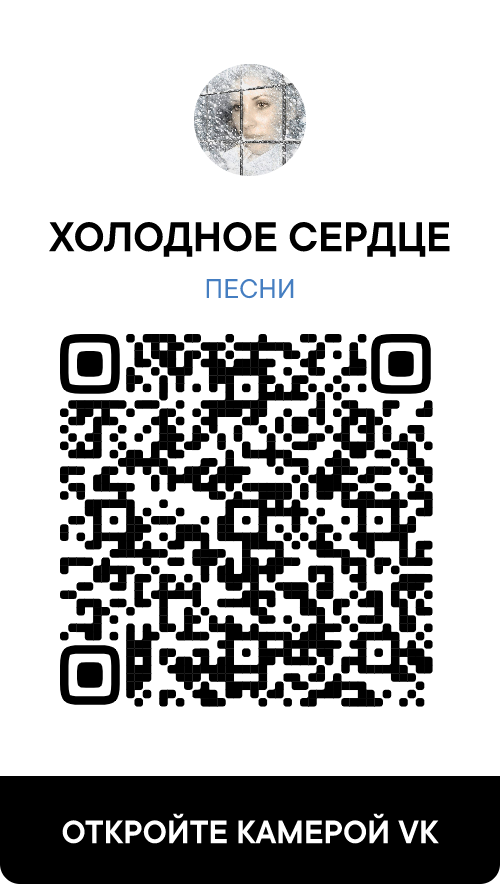 Новый день стучится в окна!
Распахни-ка их скорее!
Солнца лучик в щеку чмокнет,
Мир покажется добрее!

Мир устроен очень мудро –
В новом дне – свои дороги.
Вот опять настало утро,
Значит чудо на пороге.

Скажем миру: «с добрым утром!»
Пусть наполнится любовью.
Не вставай с кровати хмурым,
Счастья хватит нам с тобою
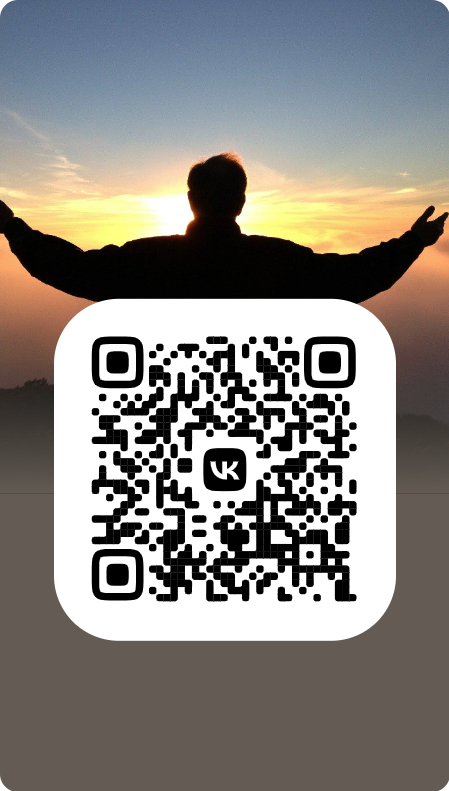 Ну-ка встанем дружно в ряд.
Будет танец поварят.
Влево шаг, вправо шаг,
Поворот теперь. Вот так!

Что-то друг наш снеговик
Носом ты слева поник!
Влево шаг, вправо шаг,
Поворот теперь. Вот так!

Ну-ка с нами становись!
Веселее станет жизнь.
Влево шаг, вправо шаг,
Поворот теперь. Вот так!

В белом, как снеговики.
Фартучки и колпачки.
Влево шаг, вправо шаг,
Поворот теперь. Вот так!

Любим мы своих принцесс
И всегда танцуем здесь.
Влево шаг, вправо шаг,
Поворот теперь. Вот так!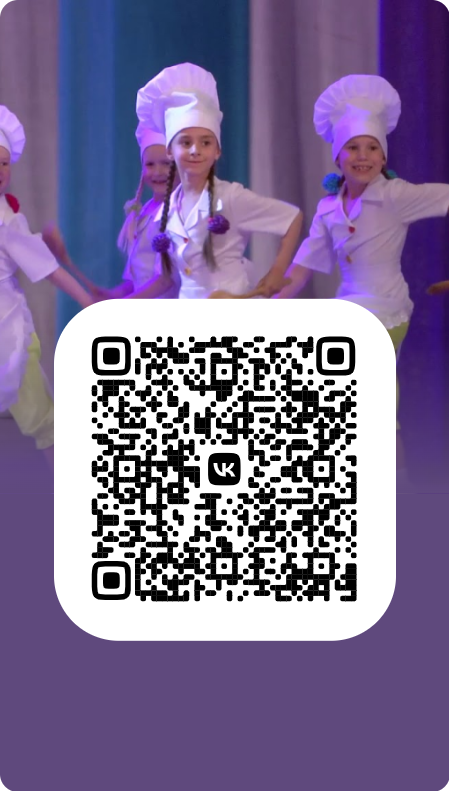 Рисует мороз на окошке узоры.
И чертят узоры коньки на катке.
Вся нежность картины откроется взору.
И чудо снежинка замрёт на руке.

Не страшен мороз, просто надо одеться.
Не холод приносит беду в тёплый дом
Обман остужает горячее сердце.
С предательством сердце становится льдом.

И если случится, что сердце замёрзнет,
Холодное сердце возможно спасти.
Любовью согреть это сердце, не поздно.
Растопишь любовью все льды на пути.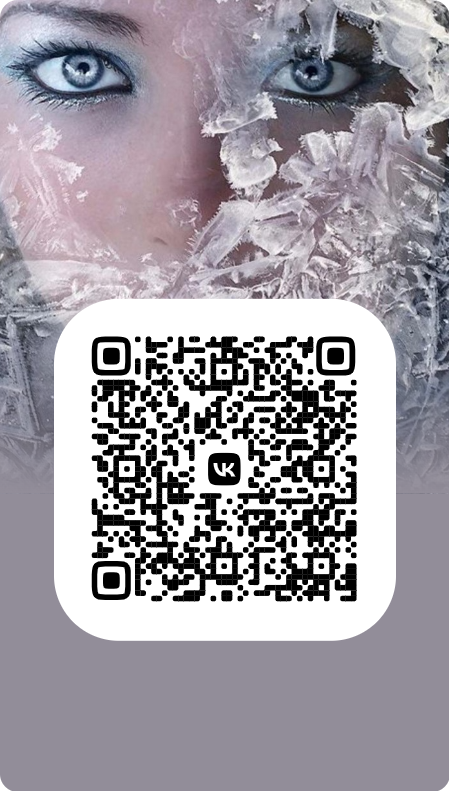 Эй, послушай поварят!
Люди в замке говорят,Что как страшный зимний сон,
Эльза сядет к нам на трон.
Что как стылая зима
Эльза холодна сама.Что её морозный дух.
Заморозит всё вокруг.
Эльза на престол взойдёт.
Будет снег и будет лёд,
Лета жаркого тогда
Не увидим никогда.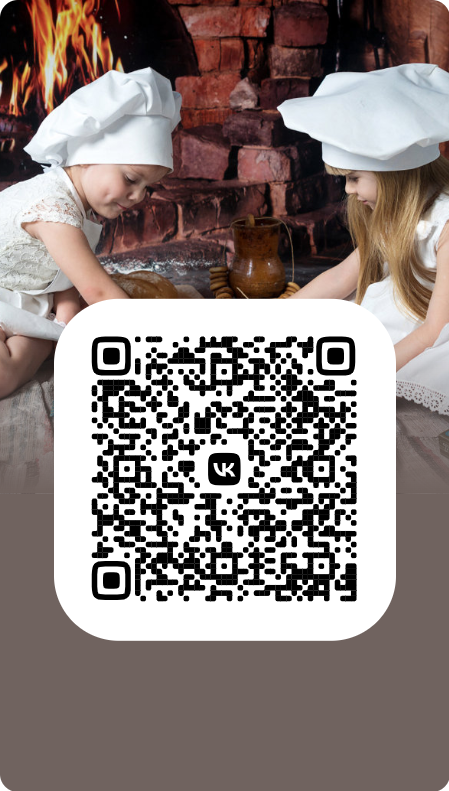 Заметает снег твои следы,В белый саван кутает дома.Ну скажи, куда сбежала ты?Где искать тебя? Схожу с ума!Так нежданно к нам пришла бедаДля разлуки, право, повод мал.Между нами глыбы изо льда.Нам Господь терпения не дал.Заметает снег твои следы,Где же свет найти души родной?Злость моя растаяла как дым,Жаль, что мы поссорились с тобой.Запоздало я шепчу: «прости!».И прошу, вернись скорей домой.Все теперь к тебе мои пути.Белые, морозною зимой.Пусть скрывает снег твои следы.Я найду тебя – сомнений нет.Путеводной маленькой звездыЗнаю, вдалеке увижу свет. 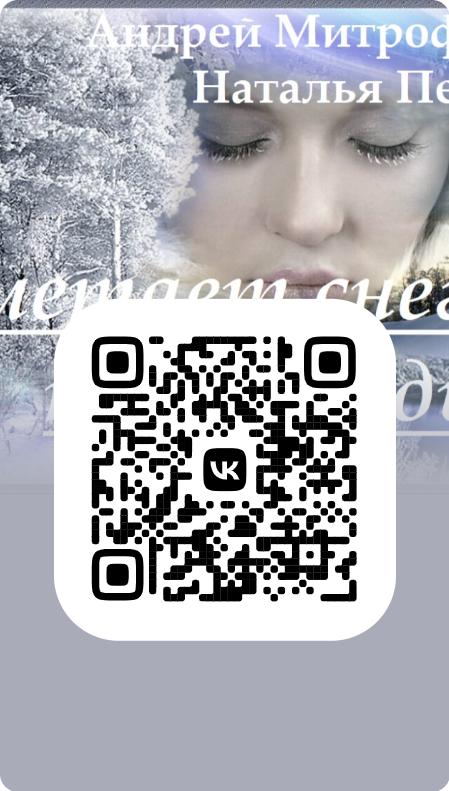 Как любовь распознать, скажи.
Как из тысяч узнать её.
Снова чудятся миражи,
Где тихонько она поёт.

Слышу песню издалека.
Так прекрасен её мотив.
Танцевать бы в руке рука.
Мягко талию обхватив...

Чистой нотой звучит любовь,
Иссушая потоки слез.
Без помпезных ненужных слов,
Душу трогает виртуоз.

И на свете лишь для двоих.
Эта музыка как из снов.
Мир прислушался и притих.
Чистой нотой звучит любовь.

Чистой нотой звучит любовь.
Её песня - костёр в ночи.
Её пламя сильнее льдов.
Чистой нотой любовь звучит.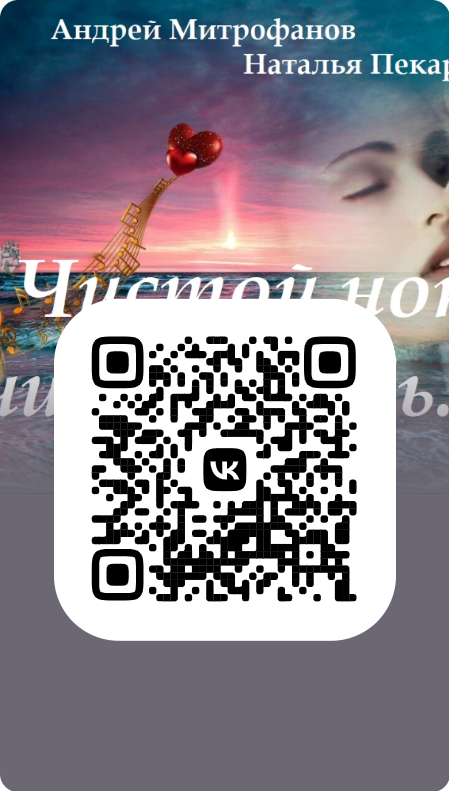 Рисует мороз на окошке узоры.И чертят узоры коньки на катке.Вся нежность картины откроется взору.И чудо снежинка замрёт на руке.В ресницы ловлю семицветие солнца,Зима постаралась, весь свет отбеля.Хрустит то, что летом так радостно льётся.Невесты наряд примеряет земля.Не страшен мороз, просто надо одеться.Не холод приносит беду в тёплый домОбман остужает горячее сердце.С предательством сердце становится льдом.И если случится, что сердце замёрзнет,Холодное сердце возможно спасти.Любовью согреть это сердце, не поздно.Растопишь любовью все льды на пути.Для связи с автором используйте Тел./WhatsApp  +7-921-581-16-03, pekarzh@yandex.ruскайп, телеграмм  pekarzh 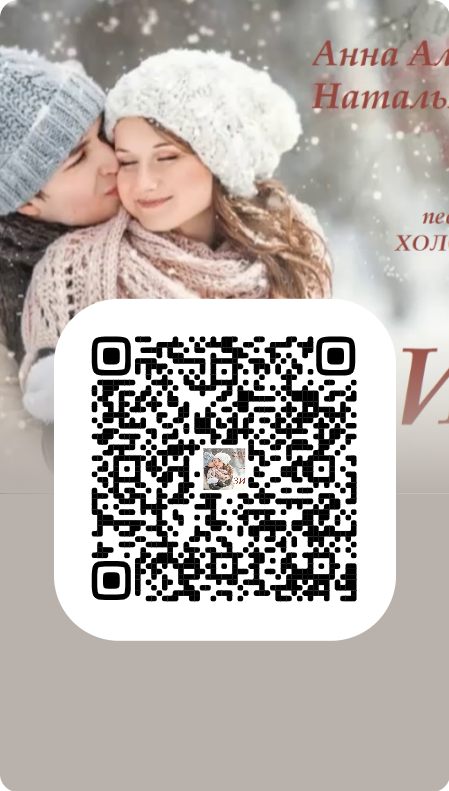 